О внесении изменений в постановление  администрации Шумерлинского муниципального округа  от 29.03.2022 № 185 «Об утверждении Положения об организации питания в муниципальных общеобразовательных организациях Шумерлинского муниципального округа Чувашской Республики»В соответствии с Федеральным законом от 29.12.2012 № 273-ФЗ «Об образовании в Российской Федерации», Законом Чувашской Республики от 30 июля 2013 года № 50 «Об образовании в Чувашской Республике», Указом Главы Чувашской Республики от 10 октября 2022 года № 120 «О мерах поддержки членов семей лиц, призванных на военную службу по мобилизации»администрация Шумерлинского муниципального округа п о с т а н о в л я е т:1. Внести в Положение об организации питания в муниципальных общеобразовательных организациях Шумерлинского муниципального округа Чувашской Республики, утвержденное постановлением администрации Шумерлинского муниципального округа от 29 марта 2022 года № 185 следующие изменения:1.1. в разделе 4:пункт 4.1. изложить в следующей редакции:«4.1. Льготное питание в общеобразовательных организациях на бесплатной основе предоставляется:1) обучающимся по образовательным программам основного общего и среднего общего образования из многодетных семей, с 3 и более детьми в возрасте до 18 лет, имеющих среднедушевой доход ниже величины прожиточного минимума, установленного по Чувашской Республике, зарегистрированных в установленном порядке в качестве малоимущей (далее - многодетная малоимущая семья);2) обучающимся с ограниченными возможностями здоровья и детям - инвалидам в соответствии с Порядком предоставления бесплатного двухразового питания обучающимся с ограниченными возможностями здоровья и детям - инвалидам в муниципальных общеобразовательных организациях Шумерлинского муниципального округа Чувашской Республики, утвержденного постановлением администрации Шумерлинского муниципального округа (далее - обучающимся с ОВЗ и детям - инвалидам);3) обучающимся общеобразовательных организаций, осваивающим образовательные программы начального общего, основного общего и среднего общего образования, являющимся членами семей военнослужащих, участвующих в специальной военной операции (далее - члены семей военнослужащих, участвующих в специальной военной операции), из числа категорий:- граждане Российской Федерации, призванные на военную службу по мобилизации в Вооруженные Силы Российской Федерации в соответствии с Указом Президента Российской Федерации от 21 сентября 2022 года № 647 «Об объявлении частичной мобилизации в Российской Федерации»;  - добровольцы в период действия контракта о добровольном содействии в выполнении задач, возложенных на Вооруженные Силы Российской Федерации, их участия в специальной военной операции начиная с 24 февраля 2022 года;- граждане Российской Федерации, проходящие военную службу в Вооруженных Силах Российской Федерации по контракту, принимающих участие в специальной военной операции.»;1.2. дополнить пунктом 4.1.1. следующего содержания:«4.1.1. Льгота на питание предоставляется:- обучающимся из многодетных малоимущих семей - в размере стоимости бесплатного горячего питания обучающихся, рассчитываемом исходя из средней стоимости среднесуточных наборов пищевой продукции для организации питания детей в соответствии с требованиями постановления Главного государственного санитарного врача Российской Федерации от 27 октября 2020 года № 32 "Об утверждении санитарно-эпидемиологических правил и норм САНПИН 2.3/2.4.3590-20 "Санитарно-эпидемиологические требования к организации общественного питания населения" и устанавливается соглашением, заключаемым между Министерством образования и молодежной политики Чувашской Республики и администрацией Шумерлинского муниципального округа по типовой форме соглашения о предоставлении субсидии из республиканского бюджета Чувашской Республики, утвержденной Министерством финансов Чувашской Республики;- обучающимся с ОВЗ  - на стоимость завтрака и обеда;- детям – инвалидам – на стоимость завтрака и обеда;- обучающимся общеобразовательных организаций, осваивающим образовательные программы начального общего, основного общего и среднего общего образования, являющимся членами семей военнослужащих, участвующих в специальной военной операции, -  на стоимость завтрака и обеда.»1.3 в разделе 5:наименование раздела изложить в следующей редакции:«5. Порядок предоставления бесплатного двухразового питания обучающимся с ограниченными возможностями здоровья и детям -  инвалидам в муниципальных общеобразовательных организациях Шумерлинского муниципального округа Чувашской Республики»1.3.1. пункт 5.1. изложить в следующей редакции:«5.1. Обучающийся с ограниченными возможностями здоровья и ребенок - инвалид - физическое лицо, имеющее недостатки в физическом и (или) психологическом развитии, подтвержденные психолого - медико - педагогической комиссией и препятствующие получению образования без создания специальных условий.».1.3.2. пункт 5.2. изложить в следующей редакции:«5.2. Мера социальной поддержки по обеспечению обучающихся с ОВЗ и детей-инвалидов бесплатным двухразовым питанием в общеобразовательных организациях предоставляется в виде ежедневного завтрака и обеда за счет средств бюджета Шумерлинского муниципального округа во время организации образовательного процесса.».1.3.3.  пункт 5.3. изложить в следующей редакции:«5.3. Право на получение меры социальной поддержки по обеспечению ежедневным бесплатным двухразовым питанием сохраняется за обучающимися с ОВЗ и детьми - инвалидами, достигшими возраста 18 лет и продолжающими обучение в общеобразовательной организации, до окончания обучения.».1.3.4. пункт 5.4. изложить в следующей редакции:«5.4. Бесплатное питание предоставляется обучающемуся с ОВЗ и ребенку - инвалиду только в дни посещения занятий (уроков), начиная со дня, следующего за днем принятия решения об обеспечении питанием, без права получения компенсации за пропущенные дни и отказа от питания. Учащиеся с ОВЗ и дети - инвалиды не обеспечиваются питанием в выходные, праздничные дни и каникулярное время. Замена бесплатного питания на денежные компенсации и сухие пайки не производится. В случае если учащийся не питается по причине болезни, он снимается с питания со дня начала болезни.». 1.3.5. пункт 5.5. изложить в следующей редакции:«5.5. Для получения льготного питания родители (законные представители) обучающихся с ОВЗ и детей - инвалидов должны представить в общеобразовательную организацию документы, указанные в пункте 4.5. настоящего Положения.».1.3.6. пункт 5.6. изложить в следующей редакции:«5.6. Главным распорядителем средств бюджета Шумерлинского муниципального округа на обеспечение бесплатного двухразового питания обучающихся с ОВЗ и детей - инвалидов в общеобразовательных организациях Шумерлинского муниципального округа является отдел образования, спорта и молодежной политики администрации Шумерлинского муниципального округа.».1.3.7. пункт 5.10. изложить в следующей редакции:«5.10. Руководитель муниципальной общеобразовательной организации на основании заявлений родителей (законных представителей):формирует и утверждает списки обучающихся с ОВЗ и детей - инвалидов на организацию бесплатного питания по состоянию на первое января и на первое сентября каждого года по установленной форме, согласно приложению № 1 к настоящему Порядку. издает приказ об организации  двухразового питания обучающихся с ОВЗ и детей - инвалидов;представляет копии документов, указанных выше, в отдел образования, спорта и молодежной политики администрации Шумерлинского муниципального округа в срок до первого января  и до первого сентября  каждого года.».1.3.8. пункт 5.12. изложить в следующей редакции:«5.12. Ответственность за достоверность сведений по табелям учета о ежедневной фактической посещаемости обучающихся с ОВЗ и детей - инвалидов, ответственность за качество питания и целевое расходование средств бюджета Шумерлинского муниципального округа, предусмотренных на бесплатное двухразовое питание обучающихся с ОВЗ и детей - инвалидов, возлагается на руководителя общеобразовательной организации.Контроль целевого расходования средств бюджета Шумерлинского муниципального округа и соблюдение других условий соглашения о предоставлении целевых субсидий, предусмотренных на обеспечение бесплатным двухразовым питанием обучающихся с ОВЗ и детей – инвалидов в общеобразовательных организациях, осуществляет отдел образования, спорта и молодежной политики администрации Шумерлинского муниципального округа.».2. Настоящее постановление вступает в силу после его официального опубликования в периодическом печатном издании «Вестник Шумерлинского муниципального округа», подлежит размещению на официальном сайте Шумерлинского муниципального округа в информационно-телекоммуникационной сети «Интернет».3. Контроль за исполнением настоящего постановления возложить на заместителя главы администрации – начальника отдела образования, спорта и молодежной политики администрации Шумерлинского муниципального округа Чувашской Республики Чебутаева Р. А.Глава Шумерлинскогомуниципального округаЧувашской Республики                                                                                            Л.Г. РафиновЧĂВАШ  РЕСПУБЛИКИ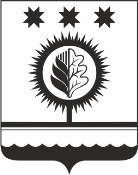 ЧУВАШСКАЯ РЕСПУБЛИКАÇĚМĚРЛЕ МУНИЦИПАЛЛĂОКРУГĔН АДМИНИСТРАЦИЙĚЙЫШĂНУ21.02.2023 120 № Çěмěрле хулиАДМИНИСТРАЦИЯШУМЕРЛИНСКОГО МУНИЦИПАЛЬНОГО ОКРУГА ПОСТАНОВЛЕНИЕ21.02.2023 № 120  г. Шумерля